1. Identificazione del perito Il/la sottoscritto/a ______________________________________ nato/a a__________________prov. ________il ______________________ Codice fiscale _____________________________________, con studio professionale nel Comune di ______________________________________(prov) ______ Via/piazza _______________________________________________________________ n. ______ iscritto/a all’_______________________________________________________________________(specificare Albo/Ordine-Territorio di Riferimento-Numero di Iscrizione) incaricato di redigere una perizia asseverata relativa all’immobile, ai beni mobili strumentali, compresi impianti e macchinari e beni mobili registrati, alle scorte di magazzino come sotto identificati, per i danni causati dall’alluvione [del 1° maggio 2023 o del 2 novembre 2023], nei territori colpiti così come definiti nell’allegato al Decreto-Legge e eventuali successive modifiche e integrazioniDICHIARAai sensi dell’art. 76 del D.P.R. n. 445/2000, consapevole delle responsabilità e sanzioni previste dal Codice penale e dalle leggi speciali in materia, in caso di dichiarazioni mendaci e formazione o uso di atti falsi, ed assumendone piena responsabilità ai sensi degli artt. 46 e 47 del citato D.P.R. n. 445/200di essere stato incaricato dal sig._____________________in qualità di Legale Rappresentante della [nome impresa] ______________(“l’Impresa Richiedente”) di redigere la presente perizia asseverata (la “Perizia”) necessaria all’ottenimento del contributo (il “Contributo”) di cui alla Circolare SIMES T n.1-FPI-2023 e alla Circolare n. 3-FPI-2023 (le “Circolari”);di aver preso visione delle Circolari e di garantire di essere in possesso dei requisiti richiesti ai sensi della stessa per il rilascio della Perizia;di essere pienamente edotto delle norme che regolano la concessione del Contributo;che la stima oggetto della Perizia è stata eseguita nel modo più obiettivo possibile, confermando di non avere alcun diritto, né interesse, attuale o futuro, rispetto ai beni oggetto di stima;che non sussiste alcuna situazione di conflitto di interesse tra il sottoscritto e l’Impresa Richiedente;di aver bene e fedelmente adempiuto alle funzioni affidategli al solo scopo di redigere la Perizia;la veridicità del contenuto della presente Perizia;di aver effettuato le necessarie verifiche in data _______________ presso la/le unità operativa/e, di seguite descritte, dell’Impresa Richiedente: ________________________con sede legale in ___________________________________________________________Prov. ____ Via/Piazza ______________________________________________________________ e con Codice fiscale/PIVA ____________________________ E ATTESTA QUANTO SEGUE2. Nesso di causalità Sussiste il nesso di causalità tra l’Evento (come definito nella Circolare operativa 1/FPI/2023 e nella Circolare 3/FPI/2023) [del 1° maggio 2023 o del 2 novembre 2023] e i danni subiti   dall’immobile      dai beni mobili strumentali   dalle scorte di magazzino di cui alla presente perizia;  3. Identificazione dell’immobile presso il quale si è verificato il danno che l’immobile interessato dal danno (all’immobile stesso, ai beni mobili e/o alle scorte presenti) è situato in Via/Piazza________________________________ ______________ n. _______nel Comune di __________ Prov. _____ ed è identificato catastalmente: Fg._____Map.________Sub.__________ Categoria catastale__________ di mq___________ e costituisce:   sede operativa unità locale                 dell’attività economica e produttiva;Ulteriori note a corredo sull’immobile:___________________________________________________ [indicare se il locale risulta essere di proprietà oppure in affitto] ________________________________________________________________________________ __________________________________________________________________________________________________________________________________________________________________[replicare l’informazione per tutti gli immobili per cui si è verificato il danno, localizzati nei Territori colpiti come definito nelle Circolari]      che l’immobile/gli immobili oggetto della Perizia è/sono di proprietà dell’Impresa Richiedente o dalla stessa detenuti in leasing (con rischio di perimento/danneggiamento del bene in capo all’Impresa Richiedente) e in ogni caso regolarmente iscritti nel Registro Cespiti della stessa;4. Danni accertati a: Immobili, Beni Mobili e ScorteValutazione del danno relativamente ad ogni Immobile, Bene o Scorta di Magazzino, presente nel libro dei beni ammortizzabili, nel libro inventario o altro libro contabile ovvero, per le imprese in esenzione da tale obbligo, in documenti contabili ai sensi di quanto previsto dal D.P.R. n. 600/73 o in altri registri.Immobili Note Descrivere e valorizzare il danno subito dai singoli immobili Beni Mobili Strumentali
Note Relative al Danno Subito dai Beni Mobili Strumentali in elenco:Descrivere e valorizzare il danno subito dai Beni mobili strumentali in elencoScorte di MagazzinoNote Relative al Danno Subito dalle scorte in elenco:Descrivere e valorizzare il danno subito dalle scorte in elenco:in particolare fornire un elenco il più possibile dettagliato delle scorte di magazzino, indicando:- i relativi quantitativi risultanti dalle scritture contabili di magazzino ovvero, in mancanza di queste, dell’ultimo inventario redatto ai sensi degli artt. 2214 e 2217 del codice civile e dell’art. 15 del DPR n. 600/1973, - per materie prime, sussidiarie e semilavorati il loro costo di sostituzione o riacquisto;-per le merci, prodotti finiti, semilavorati di produzione e prodotti in corso di lavorazione il valore netto di realizzo. 7. Danni accertati: prospetto riepilogativo complessivo  DICHIARA  In conclusione, di essere informato, ai sensi e per gli effetti di cui alla legge n. 675/96, che i dati personali raccolti saranno trattati, anche con strumenti informatici, esclusivamente nell’ambito del procedimento per il quale la presente dichiarazione viene resa eATTESTAche l’ammontare totale dei danni ai sensi della Circolare 1/FPI/2023 e della Circolare 3/FPI/2023 è pari ad Euro ___________________________;LETTO, CONFERMATO E SOTTOSCRITTO DATA ________________________ IL PERITO INCARICATO FIRMA DIGITALE ________________________________________________ (timbro e firma)  TipologiaE DefinizioneValore Economico al [30/04/2023 (euro) o 01/11/2023 (euro)]Danno accertato alla data della presente Perizia (euro)Bene 1, sito in Bene 2, sito inBene 3, sito inTipologiaE DefinizioneIndicare l’immobile di cui al par 3, ove risulta collocato il beneValore Economico al [30/04/2023 (euro) o 01/11/2023 (euro)]Danno accertato alla data della presente Perizia (euro)Bene 1, con numero di matricola xBene 2, con numero di matricola xBene 3, con numero di matricola xTipologiaE DefinizioneIndicare l’immobile di cui al par 3, ove risulta collocato il beneValore Economico al [30/04/2023 (euro) o 01/11/2023 (euro)]Danno accertato alla data della presente Perizia (euro)Bene 1Bene 2Bene 3TIPOLOGIA DEI BENI Valore Economico [al 30/04/2023 (euro) o al 01/11/2023 (euro)]Valore Economico [al 30/04/2023 (euro) o al 01/11/2023 (euro)]Danno accertato alla data della presente Perizia ImmobiliBeni Mobili StrumentaliScorte di MagazzinoTOTALETOTALE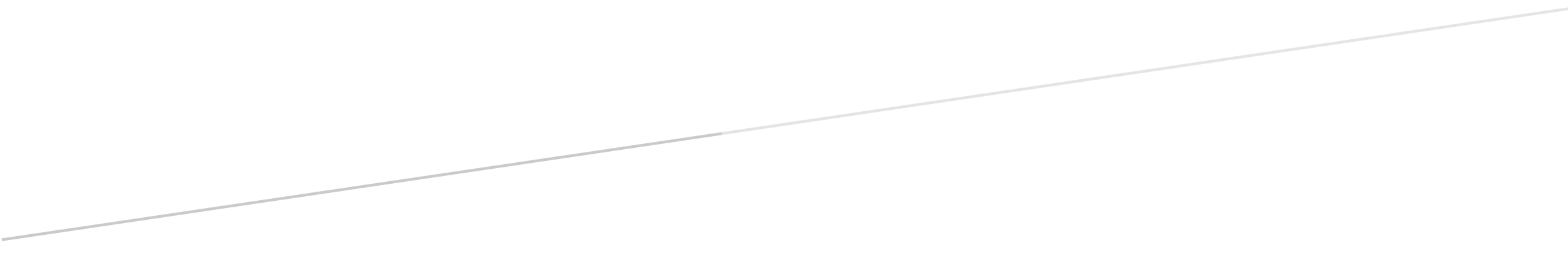 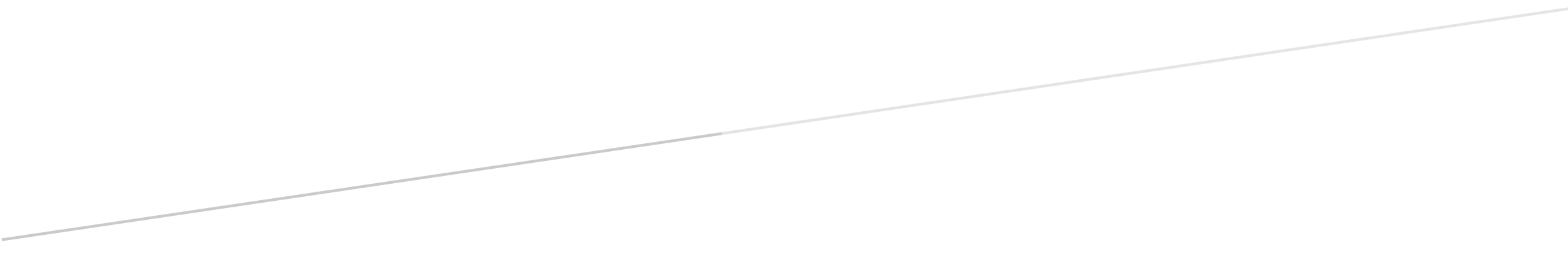 